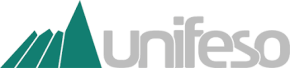 FUNDAÇÃO EDUCACIONAL SERRA DOS ÓRGÃOSFUNDAÇÃO EDUCACIONAL SERRA DOS ÓRGÃOSFUNDAÇÃO EDUCACIONAL SERRA DOS ÓRGÃOSFUNDAÇÃO EDUCACIONAL SERRA DOS ÓRGÃOSFUNDAÇÃO EDUCACIONAL SERRA DOS ÓRGÃOSDIREÇÃO DE PÓS- GRADUAÇÃO, PESQUISA E EXTENSÃODIREÇÃO DE PÓS- GRADUAÇÃO, PESQUISA E EXTENSÃODIREÇÃO DE PÓS- GRADUAÇÃO, PESQUISA E EXTENSÃODIREÇÃO DE PÓS- GRADUAÇÃO, PESQUISA E EXTENSÃODIREÇÃO DE PÓS- GRADUAÇÃO, PESQUISA E EXTENSÃOCOORDENAÇÃO DE EXTENSÃOCOORDENAÇÃO DE EXTENSÃOACADEMIA TERESOPOLITANA DE LETRASACADEMIA TERESOPOLITANA DE LETRASFICHA DE INSCRIÇÃO CONCURSO LITERÁRIO - CANTO DOS POETAS - 2021FICHA DE INSCRIÇÃO CONCURSO LITERÁRIO - CANTO DOS POETAS - 2021FICHA DE INSCRIÇÃO CONCURSO LITERÁRIO - CANTO DOS POETAS - 2021FICHA DE INSCRIÇÃO CONCURSO LITERÁRIO - CANTO DOS POETAS - 2021FICHA DE INSCRIÇÃO CONCURSO LITERÁRIO - CANTO DOS POETAS - 2021FICHA DE INSCRIÇÃO CONCURSO LITERÁRIO - CANTO DOS POETAS - 2021Dados do candidato:Dados do candidato:Nome:Nome:Nome:Endereço Residencial:Endereço Residencial:Endereço Residencial:CPF:CPF:CPF:Telefone:Telefone:Telefone:E-mail:E-mail:E-mail:Modalidade:Modalidade:Miniconto( ) Título:( ) Título:( ) Título:( ) Título:( ) Título:Poesia( ) Título:( ) Título:( ) Título:( ) Título:( ) Título:Categoria- Corpo DiscenteCategoria- Corpo Discentemarcar apenas uma opçãomarcar apenas uma opçãomarcar apenas uma opçãoEnsino Fundamental IEnsino Fundamental I( )( )Ensino Fundamental IIEnsino Fundamental II( )( )Ensino MédioEnsino Médio( )( )Ensino SuperiorEnsino Superior( )( )Categoria- FuncionáriosCategoria- Funcionáriosmarcar apenas uma opçãomarcar apenas uma opçãomarcar apenas uma opçãoTécnico administrativoTécnico administrativo( )( )DocenteDocente( )( )